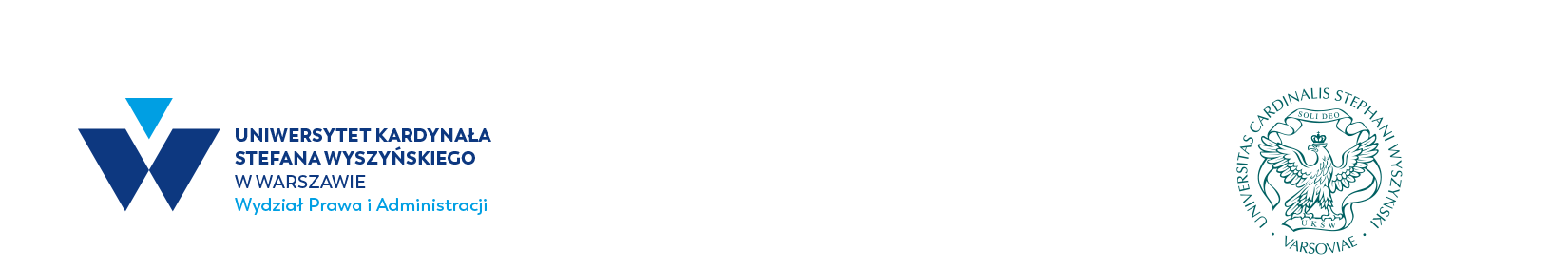 						Warszawa , dnia 18.11.2022r.Przewodniczący Rady Dyscypliny Nauki Prawne Wydziału Prawa i AdministracjiUniwersytetu Kardynała Stefana Wyszyńskiego w Warszawie zawiadamia o publicznej obronie rozprawy doktorskiejmgr. Anny Zubryckiej, która odbędzie się w dniu 13 grudnia 2022 r o godz. 13.30w sali Rady Wydziału WPiA, UKSW, przy ul. Wóycickiego 1/3, budynek 17Temat rozprawy: ” Ochrona osób fizycznych w związku z przetwarzaniem ich danych osobowych w monitoringu wizyjnym”Promotor:  prof. dr hab. Grażyna SzporPromotor pomocniczy: dr hab. Agnieszka Gryszczyńska, prof. uczelniRecenzenci:	dr hab. Bogdan Fischer, prof. uczelnidr hab. Mariusz Maciejewski, prof. uczelni.Z  rozprawą doktorską, streszczeniem oraz recenzjami można zapoznać się na stronie internetowej: https://bip.uksw.edu.pl/node/263  Egzemplarz rozprawy doktorskiej znajduje się w filii Biblioteki Głównej UKSW przy ul. Wóycickiego 1/3, 01-938 Warszawa, budynek nr 17, pokój nr 1706, parter.ul. Wóycickiego 1/3	tel.: +48 22 569 95 50	                                           	tel: +48 22 569 97 79                       
01-938 Warszawa	e-mail: sekretariat_dziekana_wpia@uksw.edu.pl  		e-mail: studia.doktoranckie@uksw.edu.pl	